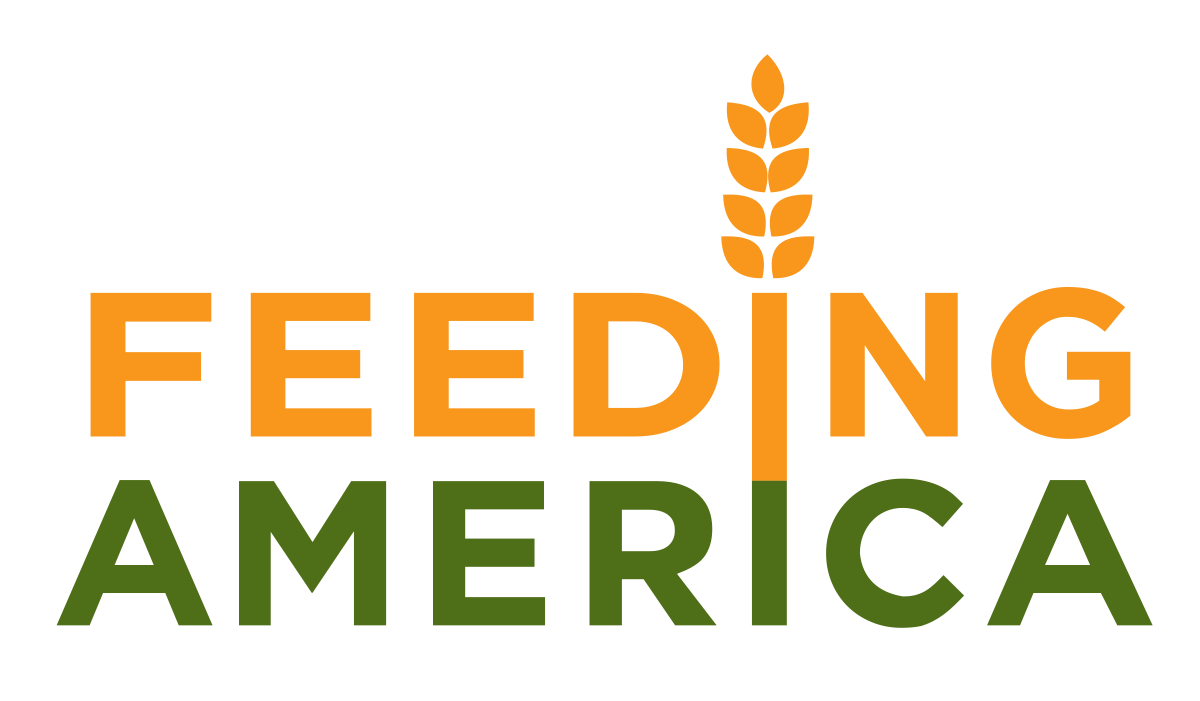 Tax ID Number: ______________Dear ___________________,Feeding America appreciates your patronage and this receipt acknowledges your donation to the nationwide non-profit network of more than 200 food banks feeding more than 45 million Americans through its community-based agencies. Please see below for a copy of your tax receipt information for your donation.Declared Value: $___________________Donation Date: ___________________(check one)☐ - Cash/Payment☐ - Clothing described as: ______________________________________________________________________________________________________________________☐ - Food described as: _________________________________________________________________________________________________________________________☐ - Other: ___________________________________________________________________________________________________________________________________In accordance with IRS regulations, there was no service or goods transferred as part of this donation. On behalf of those we serve, thank you for standing with us.Sincerely,___________________